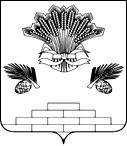 АДМИНИСТРАЦИЯ ЯШКИНСКОГО МУНИЦИПАЛЬНОГО РАЙОНАПОСТАНОВЛЕНИЕот «17» сентября 2019г. № 607-ппгт ЯшкиноО внесении изменений в постановление администрации Яшкинского муниципального района от 10.09.2019 № 594-п «Об утверждении Порядка предоставления субсидий субъектам малого и среднего предпринимательства, занимающихся производственной деятельностью и (или) деятельностью в сфере проката спортивного оборудования и инвентаря»В целях реализации мероприятий муниципальной программы «Поддержка и развитие малого и среднего предпринимательства в Яшкинском муниципальном  районе» на 2018 - 2023 годы», утвержденной постановлением администрации Яшкинского муниципального района от 21.09.2017 № 450-п, в соответствии со статьей 78 Бюджетного кодекса Российской Федерации, Федеральным законом от 24.07.2007 № 209-ФЗ «О развитии малого и среднего предпринимательства в Российской Федерации», постановлением Правительства Российской Федерации от 06.09.2016 № 887 «Об общих требованиях к нормативным правовым актам, муниципальным правовым актам, регулирующим предоставление субсидий юридическим лицам (за исключением субсидий государственным (муниципальным) учреждениям), индивидуальным предпринимателям, а также физическим лицам - производителям товаров, работ, услуг», руководствуясь Законом Кемеровской области от 27.12.2007 № 187-ОЗ «О развитии малого и среднего предпринимательства», постановлением Правительства Кемеровской области – Кузбасса от 03.07.2019 № 414 «О порядке предоставления субсидии из бюджета Кемеровской области бюджетам муниципальных образований Кемеровской области на реализацию отдельных мероприятий муниципальных программ развития субъектов малого и среднего предпринимательства», постановлением администрации Яшкинского муниципального района от 01.06.2018 № 284-п «Об утверждении Порядка осуществления внутреннего муниципального финансового контроля администрации Яшкинского муниципального района», Уставом Яшкинского муниципального района администрация Яшкинского муниципального района постановляет:1. В постановление администрации Яшкинского муниципального района от 10.09.2019 № 594-п «Об утверждении Порядка предоставления субсидий субъектам малого и среднего предпринимательства, занимающихся производственной деятельностью и (или) деятельностью в сфере проката спортивного оборудования и инвентаря» внести следующие изменения:1.1. Приложение № 1 «Порядок предоставления субсидий субъектам малого и среднего предпринимательства, занимающихся производственной деятельностью и (или) деятельностью в сфере проката спортивного оборудования и инвентаря» изложить в новой редакции согласно приложению №1 к настоящему постановлению.1.2. Приложение № 2 «Состав конкурсной комиссии по проведению конкурсного отбора для предоставлении субсидии субъектам малого и среднего предпринимательства, занимающихся производственной деятельностью и (или) деятельностью в сфере проката спортивного оборудования и инвентаря» изложить в новой редакции согласно приложению №2 к настоящему постановлению.2. Обнародовать настоящее постановление на информационном стенде в здании администрации Яшкинского муниципального района и разместить на официальном сайте администрации Яшкинского муниципального района в информационно-телекоммуникационной сети «Интернет».3.  Контроль за исполнением постановления возложить на заместителя главы Яшкинского муниципального района по инвестициям и экономике Ю.И. Творогову.4.   Настоящее постановление вступает в силу после его обнародования.Глава Яшкинского муниципального района                                                         А.Н. РыбалкоПриложение №1 к постановлению администрации Яшкинского муниципального районаот «17» сентября 2019г.  № 607-п Приложение №1 к постановлению администрации Яшкинского муниципального районаот 10.09.2019г.  № 594-п Порядокпредоставления субсидии субъектам малого и среднего предпринимательства, занимающихся производственной деятельностью и (или) деятельностью в сфере проката спортивного оборудования и инвентаря  1.	Общие положения1.1.	Настоящий Порядок предоставления субсидии субъектам малого и среднего предпринимательства, занимающихся производственной деятельностью и (или) деятельностью в сфере проката спортивного оборудования и инвентаря  (далее – Порядок) определяет цели, условия и порядок предоставления субсидии на реализацию отдельных мероприятий муниципальной программы «Поддержка и развитие малого и среднего предпринимательства в Яшкинском муниципальном районе» на 2018-2023 годы, утвержденной постановлением администрации Яшкинского муниципального района от 21.09. 2017г.  № 450-п  (далее - муниципальная программа).1.2.	 Субсидия из средств бюджета Яшкинского муниципального района (далее -  местный бюджет) предоставляется субъектам малого и среднего предпринимательства Яшкинского муниципального района (далее - СМСП) на условиях софинансирования расходных обязательств в целях обеспечения реализации мероприятий муниципальной программы.1.3.	Реализация отдельных мероприятий муниципальной программы включает в себя оказание финансовой поддержки СМСП, занимающихся производственной деятельностью и (или) деятельностью в сфере проката спортивного оборудования и инвентаря.  Поддержка и развитие субъектов малого и среднего предпринимательства, занимающихся производственной деятельностью и (или) деятельностью в сфере проката спортивного оборудования и инвентаря, включает в себя:возмещение затрат субъектов малого и среднего предпринимательства, занимающихся производственной деятельностью, на приобретение оборудования и аренду помещения;возмещение затрат субъектов малого и среднего предпринимательства, осуществляющих деятельность в сфере проката спортивного оборудования и инвентаря, на приобретение спортивного оборудования и инвентаря.1.4.	 В настоящем Порядке применяются следующие основные понятия:конкурсная комиссия – комиссия, созданная и состав которой утвержден постановлением администрации Яшкинского муниципального района, по проведению конкурсного отбора по предоставлению субсидии субъектам малого и среднего предпринимательства, занимающихся производственной деятельностью и (или) деятельностью в сфере проката спортивного оборудования и инвентаря;участники конкурсного отбора - СМСП, претендующие на участие в конкурсе на право получения субсидий и представившие в администрацию Яшкинского муниципального района документы, указанные в пункте 3.2 настоящего Порядка;          получатели субсидии - СМСП, определенные победителями конкурсного отбора решением конкурсной комиссии, с которыми заключены соглашения о предоставлении субсидии;заявка - заявление СМСП на предоставление субсидии с приложением необходимых документов в соответствии с п. 3.2. настоящего порядка (далее - Заявка).1.5.	 Администрация Яшкинского муниципального района является главным распорядителем бюджетных средств, до которого в соответствии с решением о бюджете Яшкинского муниципального района, как получателя бюджетных средств, доведены в установленном порядке лимиты бюджетных обязательств на предоставление субсидий на соответствующий финансовый год.1.6.	 Субсидии предоставляются СМСП по итогам конкурсного отбора (далее - конкурс), проведенного в соответствии с настоящим Порядком, на основании соглашения о предоставлении субсидии, заключенного с администрацией Яшкинского муниципального района.1.7.	Администрация Яшкинского муниципального района является организатором конкурса, определяет дату объявления конкурса, и проводит конкурс в соответствии с настоящим Порядком.Выполнение организационно - технических процедур, обеспечивающих проведение конкурса на предоставление субсидий СМСП, осуществляет отдел по развитию предпринимательства и потребительского рынка администрации Яшкинского муниципального района (далее - Отдел).1.8.	 В функции Отдела входят:-	 оказание информационно-консультационной помощи СМСП в оформлении пакета конкурсной документации;-	 прием Заявок;-	 регистрация в журнале регистрации Заявок;1.9.	Критерии отбора получателей субсидии, имеющих право на получение субсидии:-	 государственная поддержка СМСП, которые соответствуют критериям, установленным Федеральным законом от 24.07.2007 № 209-ФЗ «О развитии малого и среднего предпринимательства в Российской Федерации» (за исключением субъектов малого и среднего предпринимательства, указанных в части 3 статьи 14 указанного Федерального закона);-	 государственная регистрация СМСП и осуществление деятельности на территории Яшкинского муниципального района.1.10. Финансовая поддержка субъектов малого и среднего предпринимательства, предусмотренная статьей 2 настоящего Порядка, не может оказываться субъектам малого и среднего предпринимательства, осуществляющим производство и (или) реализацию подакцизных товаров, а также добычу и (или) реализацию полезных ископаемых, за исключением   общераспространенных полезных ископаемых. 2.	Условия предоставления субсидии2.1.	Предоставление субсидий осуществляется при соблюдении следующих условий:2.1.1. При подаче заявки на участие в мероприятии по возмещению затрат субъектов малого и среднего предпринимательства, занимающихся производственной деятельностью:поддержка оказывается субъектам малого и среднего предпринимательства, осуществляющим деятельность в сфере производства продукции и товаров;субсидирование затрат на приобретение оборудования осуществляется в отношении: оборудования, устройств, механизмов, транспортных средств (за исключением легковых автомобилей и воздушных судов), станков, приборов, аппаратов, агрегатов, установок, машин, относящихся ко второй и выше амортизационным группам Классификации основных средств, включаемых в амортизационные группы, утвержденной постановлением Правительства Российской Федерации от 01.01.2002 N 1 "О Классификации основных средств, включаемых в амортизационные группы", за исключением оборудования, предназначенного для осуществления оптовой и розничной торговой деятельности субъектами малого и среднего предпринимательства, и (или) аренду помещения;приобретение оборудования осуществляется субъектами малого и среднего предпринимательства в целях создания и (или) развития либо модернизации производства товаров, продукции;аренда помещения осуществляется в целях ведения производственной деятельности;размер субсидии составляет 50 процентов произведенных затрат, но не более 1,0 млн. рублей на одного получателя субсидии;средства субсидии предоставляются на конкурсной основе при наличии:а) заключенных субъектами малого и среднего предпринимательства договоров на приобретение в собственность оборудования и (или) аренду помещения;б) документов, подтверждающих осуществление расходов субъектами малого и среднего предпринимательства на приобретение оборудования, аренду помещения (платежные поручения/инкассовые поручения/платежные требования/платежные ордера и т.д.);в) документов, подтверждающих ввод в эксплуатацию приобретенного оборудования;г) технико-экономического обоснования приобретения оборудования, аренды помещения в целях создания и (или) развития и (или) модернизации производства товаров.2.1.2. При подаче заявки на мероприятие по субсидированию затрат субъектов малого и среднего предпринимательства, занимающихся прокатом спортивного оборудования и инвентаря:поддержка оказывается субъектам малого и среднего предпринимательства, осуществляющим деятельность в сфере проката и аренды товаров для отдыха и спортивных товаров (код 77.21 Общероссийского классификатора видов экономической деятельности (ОК 029-2014 (КДЕС Ред. 2);приобретение спортивного оборудования и (или) инвентаря осуществляется субъектами малого и среднего предпринимательства в целях осуществления деятельности по прокату спортивного оборудования и инвентаря;размер субсидии составляет 85 процентов произведенных затрат, но не более 0,5 млн. рублей на одного получателя субсидии;средства субсидии предоставляются на конкурсной основе при наличии:а) заключенных субъектами малого и среднего предпринимательства договоров на приобретение в собственность спортивного оборудования и (или) инвентаря;б) документов, подтверждающих осуществление расходов субъектами малого и среднего предпринимательства на приобретение оборудования, инвентаря (платежные поручения/инкассовые поручения/платежные требования/платежные ордера и т.д.);в) документов, подтверждающих учет и эксплуатацию приобретенного спортивного оборудования, инвентаря;г) технико-экономического обоснования приобретения спортивного оборудования и (или) инвентаря в целях организации деятельности по прокату спортивного оборудования и инвентаря.2.2.	 Средства субсидии предоставляются на конкурсной основе на основании поданной Заявки СМСП. Возмещению подлежат затраты, произведенные СМСП в течение 5 лет до даты подачи Заявки.2.3.	Размер предоставляемой субсидии определяется по итогам конкурса.2.4.	Администрацией Яшкинского муниципального района установлены следующие показатели результативности использования субсидии: - количество вновь созданных и (или) сохраненных рабочих мест СМСП, которым оказана поддержка, в течение 12 (двенадцати) месяцев после получения субсидии.- осуществление предпринимательской деятельности на территории Яшкинского муниципального района не менее, чем в течение 12 (двенадцати) месяцев после получения субсидии.Значения показателей результативности устанавливается администрацией Яшкинского муниципального района в соглашении о предоставлении субсидии.3.	Условия и порядок проведения конкурса3.1.	 Администрация Яшкинского муниципального района размещает объявление, содержащее информацию о проведении конкурса на официальном сайте администрации Яшкинского муниципального района, в районной газете «Яшкинский вестник» и информационно-телекоммуникационной сети «Интернет» с указанием срока, времени, места приема заявок на участие в конкурсе, контактных данных для получения консультаций по вопросам проведения конкурса, не менее чем за 5 рабочих дней до даты начала приема Заявки на участие в конкурсе.3.2.	 Для участия в конкурсе по указанному в объявлении адресу СМСП предоставляет Заявку, состоящую из:- заявления на предоставление субсидии, составленного по форме (Приложение № 1);- доверенности, подтверждающей полномочия лица на представление интересов юридического лица или индивидуального предпринимателя при сдаче документов на предоставление субсидий в случае, если документы подаются не руководителем юридического лица или индивидуальным предпринимателем;   -  согласия на обработку персональных данных индивидуального предпринимателя, руководителя СМСП, предоставляющих Заявку (Приложение № 2);   -  заявление о соответствии вновь созданного юридического лица и вновь зарегистрированного индивидуального предпринимателя условиям отнесения к субъектам малого и среднего предпринимательства, установленным Федеральным законом от 24 июля 2007 № 209-ФЗ «О развитии малого и среднего предпринимательства в Российской Федерации» (Приложение № 3);   -  справки о полученных субсидиях за период со дня государственной регистрации до даты подачи заявления (Приложение № 4);   - расчета суммы субсидии субъектов малого и среднего предпринимательства, занимающихся социально значимыми видами деятельности (Приложение № 5);   -  копий документов, подтверждающих фактически понесенные затраты:заключенных субъектами малого и среднего предпринимательства договоров на приобретение в собственность оборудования и (или) аренду помещения, спортивного оборудования и (или) инвентаря;документов, подтверждающих осуществление расходов субъектами малого и среднего предпринимательства на приобретение оборудования, аренду помещения, спортивного оборудования и (или) инвентаря (платежные поручения/инкассовые поручения/платежные требования/платежные ордера и т.д.);документов, подтверждающих ввод в эксплуатацию приобретенного оборудования;документов, подтверждающих учет и эксплуатацию приобретенного спортивного оборудования, инвентаря;в случае, если заключены договоры с частными лицами и представлены расписки в получении денежных средств, предоставляется независимая оценка стоимости товаров;- пояснительной записки, содержащей описание предпринимательской деятельности, для осуществления которой произведены затраты, с указанием основных финансово-экономических показателей деятельности: количества действующих и планируемых к созданию рабочих мест, планов и перспектив дальнейшего развития динамика оборота продукции товаров (работ, услуг) и иное (Приложение № 6);          - технико-экономического обоснования приобретения оборудования, аренды помещения в целях создания и (или) развития и (или) модернизации производства товаров         - технико-экономического обоснования приобретения спортивного оборудования и (или) инвентаря в целях организации деятельности по прокату спортивного оборудования и инвентаря;         - копий документов, подтверждающих соблюдение СМСП условий, указанных в пунктах 2.1.1. и (или) 2.1.2. настоящего порядка;         - копий документов в соответствии с критериями (приложение № 7), заверенные подписью руководителя СМСП и печатью (в случае если СМСП осуществляет деятельность без печати, на документах и их копиях ставится отметка "Б.П.".);  -  иных документов, представленных СМСП в добровольном порядке.Описи документов принятых от СМСП, которая подписывается представителем СМСП и сотрудником Отдела, принявшим документы (Приложение № 8);Документы, установленные настоящим пунктом, заверяются подписью руководителя СМСП и печатью (в случае если СМСП осуществляет деятельность без печати, на документах и их копиях ставится отметка "Б.П.").Заявки, предоставленные на конкурс, после регистрации не возвращаются.СМСП вправе в любое время отозвать поданное заявление, для этого ему необходимо направить в Отдел письменное уведомление. Датой отзыва является дата получения Отделов письменного уведомления.3.3.	 Прием Заявок на конкурс осуществляют специалисты Отдела в течение 30 рабочих дней с даты начала приема по адресу, указанному в объявлении.3.4.	 Заявка регистрируется в день ее поступления в Отдел в журнале регистрации заявок. Журнал регистрации Заявок ведется в бумажном виде, с указанием порядкового номера, даты и времени регистрации Заявки, наименования СМСП, суммы запрашиваемой субсидии. Журнал регистрации заявок должен быть прошит и пронумерован. 3.5	Заявки на участие в конкурсе, поступившие в Отдел  после окончания срока приема, не регистрируются и к участию в конкурсе не допускаются.3.6.	 Отдел не более 60 рабочих дней готовит материалы для проведения заседаний конкурсной комиссии по проведению конкурсного отбора по предоставлению субсидий СМСП (далее - конкурсная комиссия); назначает дату и место проведения заседания конкурсной комиссии.   3.7.	 Специалисты Отдела осуществляют проверку представленных Заявок на предмет соответствия условиям предоставления субсидий, определенных настоящим порядком, направляют запросы о предоставлении необходимых сведений, в том числе, по системе межведомственного электронного взаимодействия в государственные органы. Представленные в заявке документы подлежат согласованию с юридическим отделом и отделом экономического анализа и прогнозирования. При наличии замечаний к документам начальники указанных отделов излагают их в письменном виде.3.8.	 СМСП несет ответственность за подлинность представленных на конкурсную комиссию документов (сведений). В случае выявления факта представления недостоверных документов (сведений), входящих в состав Заявки, СМСП несет ответственность в соответствии с законодательством Российской Федерации.3.9.	 В случае необходимости до заседания конкурсной комиссии специалисты Отдела с привлечением специалистов сектора контроля выезжают на место осуществления деятельности СМСП с целью подтверждения наличия произведенных и документально подтвержденных затрат и составляют акт выездной проверки, который подписывается специалистами Отдела, сектора контроля и СМСП.3.10.	 По результатам проведенной проверки представленных документов, актов выездной проверки и информации, предоставленной согласно направленных запросов, специалисты Отдела заносят сведения об участниках конкурса в сводную таблицу конкурсных заявок. В сводной таблице конкурсных заявок указывается порядковый номер, дата регистрации Заявки, наименование СМСП, наименование вида и суммы запрашиваемой субсидии, информация согласно требованиям указанных в п. 3.17. настоящего Порядка, подтверждение фактического наличия произведенных и документально подтвержденных затрат, проведенных выездной проверкой.3.11.	 Конкурс признается несостоявшимся если:-	 поступило менее двух заявок на предоставление субсидий;-	 все представленные заявки не соответствуют установленным требованиям.В таких случаях конкурс проводится повторно.3.12.	 Заявки на конкурсный отбор и сводная таблица передается специалистом Отдела секретарю конкурсной комиссии. 3.13. Заседание конкурсной комиссии проводит председатель, а в его отсутствие – заместитель председателя конкурсной комиссии. Конкурсная комиссия проводит свои заседания по мере необходимости.Целью деятельности конкурсной комиссии является рассмотрение и отбор заявлений СМСП на предоставление субсидий Деятельность конкурсной комиссии осуществляется с соблюдением принципов гласности, объективной оценки, единства требований на основе коллегиального обсуждения и решения вопросов, входящих в ее компетенцию.3.14. Конкурсная комиссия осуществляет следующие функции:а) рассматривает поданные Заявки, определяет соответствие поданных документов требованиям, определенным настоящим Порядком;б) с учетом лимитов бюджетных обязательств, предусмотренных на цели предоставления субсидий в местном бюджете на соответствующий финансовый год, а также условий оказания поддержки и критериев отбора, определенных настоящим порядком, определяет получателей субсидии и размер предоставляемой субсидии, а также по основаниям, предусмотренным настоящим порядком, принимает решение об отказе получателям субсидии в предоставлении субсидии;в) рассматривает спорные ситуации, возникшие при рассмотрении заявлений и в ходе предоставления субсидий, принимает меры к их разрешению.3.15. Конкурсная комиссия принимает решение, если на её заседании присутствуют не менее половины от общего количества её членов. Соответствие или не соответствие СМСП, подавшего Заявку на получение субсидии настоящего Порядка, конкурсная комиссия определяет открытым голосованием на основании представленных СМСП документов. Каждый член конкурсной комиссии голосует непосредственно и имеет один голос. Решение принимается большинством голосов членов конкурсной комиссии, присутствующих на заседании. Если голоса членов конкурсной комиссии разделились поровну, право решающего голоса принадлежит председателю конкурсной комиссии.Заявки СМСП, допущенных к участию в конкурсном отборе,    оцениваются конкурсной комиссией в соответствии с критериями (приложение № 7).На основании оценочных ведомостей членов комиссии заполняется сводная оценочная ведомость. В зависимости от количества набранных баллов Заявки располагаются в порядке рейтинга (от большего количества баллов к меньшему). В случае недостаточности средств финансирования субсидии, СМСП, набравшему меньшее количество баллов в соответствии с рейтингом Заявок, субсидия уменьшается на сумму недостающего финансирования.                                           Одинаковое количество набранных баллов всеми участниками, имеющими право на получение субсидий, является основанием для принятия решения конкурсной комиссией о пропорциональном снижении размера субсидий получателям субсидий в пределах утвержденных лимитов бюджетных обязательств на предоставление субсидий на соответствующий финансовый год.3.16.	 В предоставлении субсидии должно быть отказано в случае, если:-	 не представлены (или представлены не в полном объеме) документы, определенные настоящим Порядком;-	 представленные документы не соответствуют требованиям, определенным настоящим Порядком;-	 представлена недостоверная информация;-	 не выполнены условия предоставления субсидии, согласно раздела 2 настоящего Порядка;-	ранее в отношении заявителя - СМСП было принято решение об оказании аналогичной поддержки, условия, оказания которой совпадают, включая форму, вид поддержки и цели ее оказания, и сроки ее оказания не истекли;-	 с момента признания субъекта малого и среднего предпринимательства допустившим нарушение порядка и условий оказания поддержки, в том числе не обеспечившим целевого использования средств поддержки, прошло менее чем три года3.17.	 Требования, которым должны соответствовать получатели субсидии на первое число месяца, предшествующего месяцу, в котором планируется заключение соглашения (либо принятие решения о предоставлении субсидии):а) у получателей субсидий должна отсутствовать неисполненная обязанность по уплате налогов, сборов, страховых взносов, пеней, штрафов, процентов, подлежащих уплате в соответствии с законодательством Российской Федерации о налогах и сборах;б) получатели субсидий - юридические лица не должны находиться в процессе реорганизации, ликвидации, банкротства, а получатели субсидий - индивидуальные предприниматели не должны прекратить деятельность в качестве индивидуального предпринимателя;в) получатели субсидий не должны являться иностранными юридическими лицами, а также российскими юридическими лицами, в уставном (складочном) капитале которых доля участия иностранных юридических лиц, местом регистрации которых является государство или территория, включенные в утверждаемый Министерством финансов Российской Федерации перечень государств и территорий, предоставляющих льготный налоговый режим налогообложения и (или) не предусматривающих раскрытия и предоставления информации при проведении финансовых операций (оффшорные зоны) в отношении таких юридических лиц, в совокупности превышает 50 процентов;г) получатели субсидий не должны получать средства из бюджета района на основании иных муниципальных правовых актов на цели, указанные в разделе 2 настоящего Порядка.д) у получателей субсидий должна отсутствовать просроченная задолженность по возврату в бюджет бюджетной системы Российской Федерации, из которого планируется предоставление субсидии в соответствии с правовым актом, субсидий, бюджетных инвестиций, предоставленных в том числе в соответствии с иными правовыми актами, и иная просроченная задолженность перед бюджетом бюджетной системы Российской Федерации, из которого планируется предоставление субсидии в соответствии с правовым актом (в случае, если такие требования предусмотрены правовым актом).3.18. Комиссия формирует главному распорядителю рекомендации в форме протокола по участникам конкурсного отбора и размерам предоставляемой субсидии, а так же по основаниям, предусмотренным настоящим Порядком, рекомендации об отказе получателям субсидий в предоставлении субсидии. Протокол заседания подписывается председателем, а в его отсутствие - заместителем председателя, и всеми членами конкурсной комиссии, принявшими участие в заседании.Протокол передается в администрацию Яшкинского муниципального района в течение 3 рабочих дней для подготовки проекта постановления администрации Яшкинского муниципального района.Решение о предоставлении субсидий оформляется постановлением администрации Яшкинского муниципального района о финансировании победителей конкурсного отбора.3.19.	 В случае если по итогам конкурса бюджетные ассигнования полностью не распределены, назначается дата нового конкурса.3.20.	 Специалисты Отдела в течение 5 рабочих дней со дня утверждения постановления администрации Яшкинского муниципального района в письменной форме уведомляют победителей конкурсного отбора о сроках прибытия для заключения соглашения о финансировании и других участников о результатах конкурсного отбора.3.21. Участникам конкурсного отбора, не признанным победителями, в течение 5 дней со дня вступления в силу постановления администрации о финансировании победителей конкурсного отбора направляет уведомление с обоснованием причины отклонения конкурсной заявки.3.22.	 Субсидия предоставляется СМСП по итогам конкурса на основании соглашения о предоставлении субсидии, заключенного с администрацией Яшкинского муниципального района в соответствии с типовой формой, утвержденной постановлением Администрации Яшкинского муниципального района.3.23.	 Администрация Яшкинского муниципального района размещает реестр СМСП - получателей субсидии на официальном сайте администрации Яшкинского муниципального района в информационно-телекоммуникационной сети «Интернет».3.24.	 Участник конкурса имеет право на обжалование действий (бездействий) администрации Яшкинского муниципального района в порядке, установленном действующим законодательством.4.	Порядок перечисления субсидий4.1.	 Субсидия перечисляется единовременно не позднее 10-го рабочего дня с даты заключения соглашения о предоставлении субсидии между получателем субсидии и администрацией Яшкинского муниципального района.4.2.	 Перечисление средств субсидии осуществляется на расчетные счета СМСП, открытые в учреждениях Центрального банка Российской Федерации или кредитных организациях.5. Требования к отчетности   5.1. Порядок, сроки и формы предоставления получателем субсидии отчетности о достижении показателей результативности предоставления субсидий устанавливаются соглашением о предоставлении субсидии, заключаемым между администрацией Яшкинского муниципального района и получателем субсидии.6. Требования об осуществлении контроля за соблюдением условий, цели и порядка предоставления субсидий и ответственности за их нарушение6.1.	 Администрация Яшкинского муниципального района и орган внутреннего муниципального финансового контроля осуществляют обязательную проверку соблюдения условий, цели и порядка предоставления субсидии получателями субсидии, а также проверяют наличие согласия получателей субсидии на осуществление таких проверок.6.2.	 Контроль соблюдения условий, целей, порядка предоставления и использования получателем субсидии осуществляется администрацией Яшкинского муниципального района и органом внутреннего муниципального финансового контроля, в соответствии с нормативными правовыми актами Российской Федерации и муниципальными правовыми актами.6.3.	 Получатели субсидии несут ответственность в соответствии с действующим законодательством за нарушение условий, цели и порядка предоставления субсидии, установленных настоящим Порядком.6.4.	 В случае обнаружения нарушений условий, составляется акт в срок 10 рабочих дней. Администрация Яшкинского муниципального района направляет получателю субсидии письменное требование о возврате субсидии (части субсидии), с указанием срока возврата и платежных реквизитов.6.5.	 В случае не достижения получателем субсидии показателей результативности предоставления субсидий, сумма субсидии подлежит возврату в местный бюджет в течение 30 календарных дней со дня предъявления письменного требования о возврате субсидии (части субсидии).6.6.	 В случае нарушения получателем субсидии условий предоставления субсидий, установленных при их предоставлении настоящим Порядком и соглашением о предоставлении субсидий, выявленных по фактам проверок, проведенных администрацией Яшкинского муниципального района и органом муниципального финансового контроля, сумма субсидии, уплаченная на момент возникновения нарушений условий договора, подлежит возврату в местный бюджет в течение 30 календарных дней со дня предъявления письменного требования о возврате субсидии (части субсидии).6.7.	 В случае невыполнения получателем субсидии в установленный срок требования о возврате субсидии администрация Яшкинского муниципального района принимает меры по взысканию невозвращенной субсидии в судебном порядке.Заместитель главы Яшкинского муниципального района по инвестициям и экономике Ю.И. ТвороговаПриложение №1                                          к Порядку предоставления субсидии субъектам малого и среднего предпринимательства, занимающихся производственной деятельностью и (или) деятельностью в сфере проката спортивного оборудования и инвентаряГлаве Яшкинского муниципального районаЗаявление на предоставление субсидииЗаявитель _______________________________________________________________________________(полное и (или) сокращенное наименование и организационно-правовая форма юридического лица илиФ.И.О индивидуального предпринимателя) в лице __________________________________________________________________(Ф.И.О., должность руководителя или доверенного лица (№ доверенности, дата выдачи, срокдействия)           Документ, подтверждающий факт внесения записи в единый государственный реестр юридических лиц или единый государственный реестр индивидуальных предпринимателей (серия, номер,дата, кем выдан)_____________________________________________________________________________________________ОГРН _______________________________________________ ИНН/КПП ___________________________________________Юридический адрес: __________________________________Адрес осуществления деятельности _____________________Банковские реквизиты для перечисления субсидииТелефон руководителя  _________________________________  ТелефаксТелефон главного бухгалтера ____________________________________Адрес электронной почты (e-mail): ________________________________Наименование вида субсидии _____________________________________Расчетный период _______________________________________________Сумма субсидии (цифрами и прописью) __________________________________________                          __________          ________________     (должность заявителя)                                            (подпись)                          ( Ф.И.О.)М.П.Дата регистрации заявки «	»	20	г. рег. №	(заполняется должностным лицом Отдела по развитию предпринимательства и потребительского рынка, принявшим заявку)     ______________________                 _____________________              __________________                            (должность)                                     (Ф.И.О.)                                (подпись)Приложение № 2к Порядку предоставления субсидии субъектам малого и среднего предпринимательства, занимающихся производственной деятельностью и (или) деятельностью в сфере проката спортивного оборудования и инвентаряСОГЛАСИЕ на обработку персональных данныхЯ,	(фамилия, имя, отчество)Адрес регистрации и фактического проживания_______________________________________________________________________________________________________________________________________Номер телефона _______________________________________ИНН (для индивидуального предпринимателя и физ. лиц)документ, удостоверяющий личность __________________________________________________________________________________________________________________(наименование документа, серия, номер, дата выдачи и орган, выдавший его) в целях реализации порядка предоставления субсидий субъектам малого и среднего предпринимательства,утвержденного Постановлением Администрацией Яшкинского муниципального района от №	.В соответствии с п. 4 ст. 9 Федерального закона от 27.07.2006 №152-ФЗ «О персональных данных» даю согласие Администрации Яшкинского муниципального района, находящейся по адресу: 652010, Кемеровская область, пгт. Яшкино, улица Суворова, 14, на обработку моих персональных данных, а именно: фамилия, имя, отчество, дата и место рождения, гражданство; адрес регистрации и фактического проживания; номер телефона;ИНН (для индивидуального предпринимателя и физ.лиц); паспорт (серия, номер, кем и когда выдан); иные документы.Настоящее согласие предоставляется на осуществление любых действий в отношении моих персональных данных, которые необходимы или желаемы для достижения указанных выше целей, включая (без ограничения) сбор, систематизацию, накопление, хранение, уточнение (обновление, изменение), использование; распространение (в том числе передача), а также осуществление любых иных действий с моими персональными данными с учетом федерального законодательства.Настоящее согласие действует со дня его подписания до дня отзыва в письменной форме.____________                                           ____________________________________     (подпись)                                                    (расшифровка подписи – ФИО)Приложение № 3к Порядку предоставления субсидии субъектам малого и среднего предпринимательства, занимающихся производственной деятельностью и (или) деятельностью в сфере проката спортивного оборудования и инвентаря  Заявление о соответствии вновь созданного юридического лица и вновь   зарегистрированного индивидуального предпринимателя условиям отнесения к    субъектам малого и среднего предпринимательства, установленным Федеральным законом от 24 июля 2007 г. № 209-ФЗ «О развитии малого и среднего п   предпринимательства в Российской Федерации»Настоящим заявляю, что ______________________________________________________________________(указывается полное наименование юридического лица, фамилия, имя, отечество (последнее - при наличии) индивидуального предпринимателя)ИНН: _______________________________________________________________________________________              (указывается идентификационный номер налогоплательщика (ИНН) юридического лица                          или физического лица, зарегистрированного в качестве индивидуального предпринимателя)дата государственной регистрации: _________________________________________________________________________________________________________________________________________________________(указывается дата государственной регистрации юридического лица или индивидуального предпринимателя) соответствует условиям отнесения к субъектам малого и среднего предпринимательства, установленным Федеральным законом от 24 июля 2007 г. №209-ФЗ «О развитии малого и среднего предпринимательства в Российской Федерации».____________________________________                                _______________(фамилия, имя, отчество (последнее - при наличии                                                       (подпись)подписавшего, должность)                                                                                                                                                                               «_____» ____________________20 ____ г.                                                                                                                                дата составления заявленияМП. (при наличии)                                                                                         Приложение № 4 к Порядку предоставления субсидии субъектам малого и среднего предпринимательства, занимающихся производственной деятельностью и (или) деятельностью в сфере проката спортивного оборудования и инвентаряСправка о полученных субсидиях                                                     за период с «____» ______________________ г. по «____» ______________20__г. _______________          ____________         ____________             (должность заявителя)	(подпись)	(Ф.И.О.)МП.От  «_____»	20        	г.    №Приложение № 5к Порядку предоставления субсидии субъектам малого и среднего предпринимательства, занимающихся производственной деятельностью и (или) деятельностью в сфере проката спортивного оборудования и инвентаряРасчет суммы субсидии субъектов малого и среднего предпринимательства, занимающихся социально значимымивидами деятельности         (наименование индивидуального предпринимателя, юридического лица, местонахождение)ИНН банка	р/сч	Наименование банка	БИК	кор.счет	Вид деятельности организации по ОКВЭД	Субсидия (величина из графы 3) составляет		(рублей).(цифрами и прописью)Руководитель организации, индивидуальный предприниматель(уполномоченный представитель) 	 	(подпись)	(Ф.И.О.)Главный бухгалтер		 	(подпись)	(Ф.И.О.)М.П От «     »                             20      г.Приложение № 6к Порядку предоставления субсидии субъектам малого и среднего предпринимательства, занимающихся производственной деятельностью и (или) деятельностью в сфере проката спортивного оборудования и инвентаряПОЯСНИТЕЛЬНАЯ ЗАПИСКАИнформация о субъекте малого и среднего предпринимательства1.Обоснование произведенных затратКраткое описание деятельности, для осуществления которой произведены затраты.Производимый товар (услуга)Основные средства, машины/оборудование, используемые для предпринимательской деятельностиЗдания/помещения, используемые для предпринимательской деятельности.Оценка сильных и слабых сторон бизнеса относительно конкурентов.Сильные стороны:Слабые стороны:2. Производство2.1   Описание производства, товара (краткое описание того, что делают продукцию уникальной и тех отличительных особенностей, которые позволяют ей конкурировать (ставят ее в не конкуренции) в отношении ценообразования и (или) качества и (или) условий поставки и др.2.2   Потребительские свойства2.3   Ценообразование (описание наши на рынке, территория, сегмент рынка, позиционирование, необходимое качество и количество продукции)2.4   Конкуренция в отрасли3. Финансы3.1    Общая стоимость проекта3.2    Сумма вложенных средств в проект3.3    В том числе собственные средства, (в рублях и процентах к общей стоимости)3.4    Результаты деятельности и планыРуководитель ________________________________________________________________________________________________________________               ________________                          (подпись руководителя)	(Ф.И.О.)«	»	20	г.МП.Приложение № 7к Порядку предоставления субсидии субъектам малого и среднего предпринимательства, занимающихся производственной деятельностью и (или) деятельностью в сфере проката спортивного оборудования и инвентаряКритерии конкурсного отбора субъектов малого и среднего предпринимательстваПриложение № 8к Порядку предоставления субсидии субъектам малого и среднего предпринимательства, занимающихся производственной деятельностью и (или) деятельностью в сфере проката спортивного оборудования и инвентаряОПИСЬ ДОКУМЕНТОВпринятых от субъекта малого и среднего предпринимательствана конкурс, проводимый в целях предоставления___________________________________             _________________                 ______________________(должность лица, заполнившего опись)                         (подпись)                                           (Ф.И.О.)___________________________________           __________________                _______________________                                                         (должность лица, принявшего опись)                             (подпись)                                           (Ф.И.О.)Дата регистрации заявления «_______» ____________________ 20___ г.                    Рег. № ____________________Приложение №2 к постановлению администрации Яшкинского муниципального районаот                   2019г.  №            -п Состав  конкурсной комиссии по проведению конкурсного отбора для предоставлении субсидии субъектам малого и среднего предпринимательства, занимающихся производственной деятельностью и (или) деятельностью в сфере проката спортивного оборудования и инвентаря Заместитель главы Яшкинского муниципального района по инвестициям и экономике Ю.И. Творогова№п/пВид и цели субсидииИсточник субсидии (Местный или областной или федеральный бюджетСумма и срок использования субсидии (в рублях)Сведения о фактическом использовании субсидииНаличие нарушений при использовании субсидииДокумент,подтверждающийрасходыОбщая сумма расходов (в рублях)Размер предоставленной поддержки( в зависимости от вида субсидии)Сумма субсидии (графа 1 х графа 2) (в рублях) но не более рублей1234ИтогоПолное наименование организацииСокращенное наименованиеДата государственной регистрации организацииИНН/ОГРНЮридический адресФактический адресТелефон	ФаксЭлектронная почтаБанковские реквизитыУчредители	ФИО руководителяОсновные виды деятельности по ОКВЭДСистема налогообложения№п/пВид затрат: наименование оборудования, его марка и модель, транспортные услуги, монтажные услуги, прочееГод выпускаСтрана-производительЗатраты на приобретение, (руб)                                                                                                                                          ИТОГО:                                                                                                                                          ИТОГО:                                                                                                                                          ИТОГО:                                                                                                                                          ИТОГО:                                                                                                                                          ИТОГО:№п/пОбъектМестонахождение/собственностьНазначениеПлощадь м2№ п/пНаименование показателиПредшествующий год получения субсидииПлан на текущий годПлан за год, следующий после получения субсидии1Выручка (доход) от осуществления деятельности    (тыс.руб.)2Среднесписочная численность работников3Размер среднемесячной заработной платы, приходящийся на одного работника СМСП, (тыс. руб.)4Налоги (и взносы), уплаченные в бюджеты всех уровней (тыс. руб.)5Количество созданных рабочих мест (планируемых к созданию)№п/пКритерийПоказательБаллИсточник сведений1Соответствие проекта целям, направлениям и условиям конкурсаНе соответствует0Пояснительная записка1Соответствие проекта целям, направлениям и условиям конкурсаСоответствует1Пояснительная записка2Востребованность предоставляемых услугОтсутствует0Пояснительная записка, иные источники2Востребованность предоставляемых услугПрисутствует1Пояснительная записка, иные источники3Расширение перечня производимой продукции, оказываемых услуг, работОтсутствует    0Пояснительная записка3Расширение перечня производимой продукции, оказываемых услуг, работПрисутствует    1Пояснительная записка4Количество созданных рабочих местОтсутствует    0Пояснительная записка4Количество созданных рабочих местПрисутствует    1Пояснительная записка№п/пНаименование документовКоличество листов1234567891011Творогова Юлия Ивановна- заместитель главы Яшкинского муниципального района по инвестициям и экономике администрации Яшкинского муниципального района, председатель конкурсной комиссии;Беглик Ирина Олеговна- начальник отдела по развитию предпринимательства и потребительского рынка администрации Яшкинского муниципального района, заместитель председателя конкурсной комиссии;Засорина Татьяна Евгеньевна                             - главный специалист по работе с предприятиями администрации Яшкинского муниципального района, секретарь конкурсной комиссии.Члены комиссии:Члены комиссии:Тиунова Татьяна Юрьевна- заместитель главы Яшкинского муниципального района по социальным вопросам администрации Яшкинского муниципального района (по согласованию);Новоселова Лариса Викторовна- начальник Финансового управления по Яшкинскому району (по согласованию);Дружинкин Александр Евгеньевич- первый заместитель главы администрации Яшкинского муниципального района (по согласованию);Локк Михаил Валерьевич- начальник юридического отдела (по согласованию);Потапова Олеся Анатольевна - заместитель главы Яшкинского муниципального района по ЖКХ, транспорту и связи (по согласованию);Вульф Юрий Эммануилович- председатель Совета народных депутатов Яшкинского муниципального района (по согласованию); Пухальская Анастасия Николаевна- начальник отдела экономического анализа и прогнозирования (по согласованию);Борисов Алексей Владимирович- старший оперуполномоченный направления экономической безопасности и противодействия коррупции, старший лейтенант (по согласованию);Элер Любовь                     Валерьевна                         - директор ГКУ Центр занятости населения  Яшкинского района (по согласованию);Байгин Сергей Юрьевич- глава Яшкинского городского поселения                                                  (по согласованию);Талисайнен Галина Сергеевна- директор МАУ «Многофункциональный центр Яшкинского муниципального района»;Нифонтов Александр Виссарионович- председатель Координационного совета по развитию предпринимательства (по согласованию).